Ore City Independent School District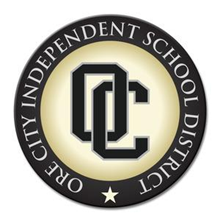 100 Rebel Rd., Ore City, Texas  75683School Health Advisory Council AgendaJanuary 28, 2016, 4:00pm Welcome/Agenda HandoutMinutes of Previous Meeting 12-7-15 HandoutSanta’s Splash Pad Run 5K RecapNut-Free School Recommendation Questions, Concerns, CommentsNext SHAC meeting will be Monday, March 21, 2016 at 4pm.SHAC Meeting Sign-in SheetThursday, January 28, 2016________________________________________________________________________________________________________________________________________________________________________________________________________________________________________________________________________________________________________________________________________________________________________________________________________________________________________________________________________________________________